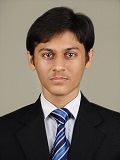 Jay More than 3.5 years of India experience in supply chain management   More than 1.5 years of India experience in E commerce field                                                                                                                                          DOB: 05-March-1989Gender: MaleNationality: IndianMarital Status: SingleE: jay-397271@gulfjobseeker.com SkillsAdvance excel (pivot tables)                                    Tableau & Qlikview BI toolsData analysis                                                               Certificate in Microsoft projectJust in Time (JIT) concept                                          Forecasting and planning Work HistorySupply Chain Specialist (Forecasting & Demand Planner), Aug 2016 to Feb 2020 --Gujarat, India
Two – five years of Materials Forecasting, Planning, Purchasing and inventory control experience in a global supply chain environmentWork collaboratively with the management team to coordinate supplier selection and track supplier performance standardsAnalyze data and recognize trends that impact the supply chain in support of continuous improvement. Provide analysis and recommendations to DirectorInterview prospective suppliers either face-to-face or over the phone to determine prices, discounts, terms, etcReviewed suppliers for quality, cost, and responsivenessEnsure maintenance of accurate records for all stored materials, and the safe, secure and orderly upkeep of company warehousesEnsure prompt follow -up with customers for orders, commercial terms, payments, approvals, problem resolution, etcBuying & Merchandising Executive, Nov 2014 to July 2016
Bigbasket.com – Bangalore, Karnataka, India
Assess day-to-day client order fulfillment progress through the generation and utilization of reports in order to communicate product availability issues and recovery- to customer service team, merchants, and planningManage inventory and operational processes to include inventoryReduction of aged inventory, loss leaders and write off costsDeveloped  visualizations and dashboards using  Qlikview and Tableau data visualization  toolsAnalyze data and recognize trends that impact the supply chain in support of continuous improvementCreated visually impactful dashboards in Excel for data reporting by using pivot tablesExecutive Dashboards depicting Sales and Inventory data Extracted, interpreted and analyzed data to identify key metrics and transform raw data into meaningful, actionable informationReceive, review and submit vendor invoices in company portalEducationBachelor of Engineering: Electrical Engineering, 2010
Birla Vishvakarma Mahavidyalaya (Engineering College), V.V.Nagar, Anand, GujaratMBA: Finance And Marketing, 2014
School of Management Studies (SOMS), NITC – Calicut, KeralaLanguagesEnglish – Excellent reading, writing and speakingHindi – Excellent reading, writing and speaking